Enrichment Lesson Plan Outline Day 7 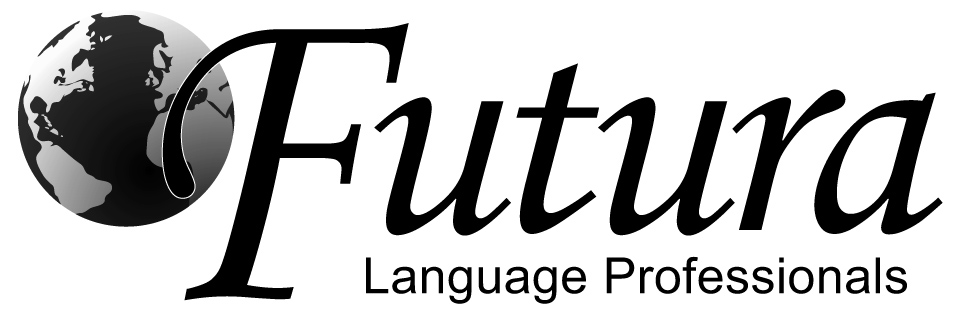 *This is a simplified lesson plan outline to reference during class.Class Greeting & IntroductionAttendance ProceduresName tags & Seating ArrangementLa Merienda (if applicable) & Notas CulturalesClassroom Management InformationStudent Responsibility PosterStar Chart with CertificatesAttention GetterPuppet Introduction & GreetingsGreeting Song & Conversation practiceIntroduce new vocabulary with flashcards and puppet skitInteractive Activity: Instrument review (older student variation available)Charades to reinforce vocabularySentences activityCantamos y Bailamos: “Sigue al Líder” La Mochila activityRacing game with mochilaJuego de repaso: Los Instrumentos Calientes“Los Días de la Semana” songJuego de repaso: Buzz in raceClosing & Goodbye songHand out Reward stickers for Star Chart (place on certificates)Orderly Dismissal (line up at door before dismissing class)Extra time: ¿Que falta? Or Alrededor del concierto 